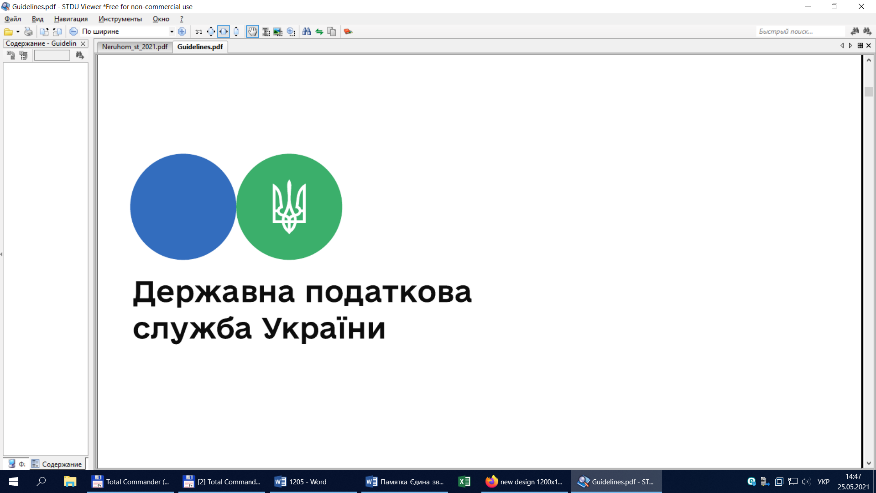 Цей підготовчий процес уже добігає кінця і днями ми розпочинає розсилку повідомлень. Але є одне питання яке не перешкоджає провести Кампанію вручення повідомлень якісно.Суть цього питання в тому, що не всі громадяни вчасно повідомляють про зміну особистих даних. А обчислення суми податку за землю та нерухомість, здійснюється податківцями за місцем податкової адреси власника такої нерухомості чи землекористувача.Тому хочу насамперед звернути увагу буковинців які змінювали особисті реєстраційні дані: прізвище чи місце проживання. У разі змін такий платник зобов’язаний повідомити контролюючі органи про зміну даних впродовж місяця з дня виникнення таких змін.Задля цього до Центрів обслуговування платників подається Заява про внесення змін до Державного реєстру фізичних осіб – платників податків (Так звана Форма № 5 ДР  або Заяви про внесення змін до окремого реєстру Державного реєстру фізичних осіб – платників податків щодо фізичних осіб, які обліковуються за серією та/або номером паспорта (Форма № 5 ДРП).На сьогодні існує два шляхи внесення змін до Державного реєстру фізичних осіб – платників податків шляхом подання Заяви за формою № 5 ДР:- особисто або через законного представника до контролюючого органу за своєю податковою адресою (місцем проживання), а у разі зміни місця проживання – до контролюючого органу за новим місцем проживання. Фізичні особи, які тимчасово перебувають за межами населеного пункту проживання, подають зазначені заяви особисто або через представника до будь-якого контролюючого органу;  - засобами електронного сервісу «Електронний кабінет платника» на офіційному вебпорталі ДПС, з використанням кваліфікованого електронного підпису ;Заява за  формою № 5 ДРП подається особисто або через законного представника до контролюючого органу за своєю податковою адресою (місцем проживання), а у разі зміни місця проживання – до контролюючого органу за новим місцем проживання.Зауважу, що без оновлення своїх особистих даних у податковій службі фізична особа – платник податків не зможе вчасно отримати податкове повідомлення рішення зі сплати податків, що відповідно після завершення термінів сплати призведе до нарахування штрафних санкцій.Шановні платники! У разі якщо  Ви змінили свої особисті дані (прізвище чи адресу) обов’язково повідомляйте про це податкову службу.Підписуйтесь на наші офіційні сторінки в соціальних мережах. ДПС у Чернівецькій області:  Facebook: https://www.facebook.com/tax.chernivtsi/ Державна податкова служба України:  Facebook: https://www.facebook.com/TaxUkraine 